Sports Committee MeetingAgenda 16/01/2018Present: Apologies: Minute Taker - Discuss Sports Leader Training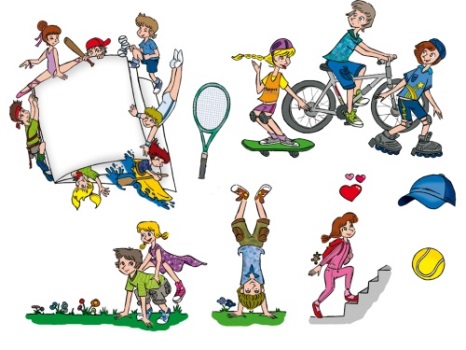 Thank you letter to Parent CouncilFun Run Ideas